附件3全国青少年机器人教育骨干教练员交流活动 报到地点及交通指南一、酒店标准及距离本次活动建议入住的酒店距离北京理工大学良乡校区均不超过3.0公里，价格约200-400元/间。二、报到时间、地点7月10日9：00-17:00北京理工大学良乡校区徐特立图书馆大厅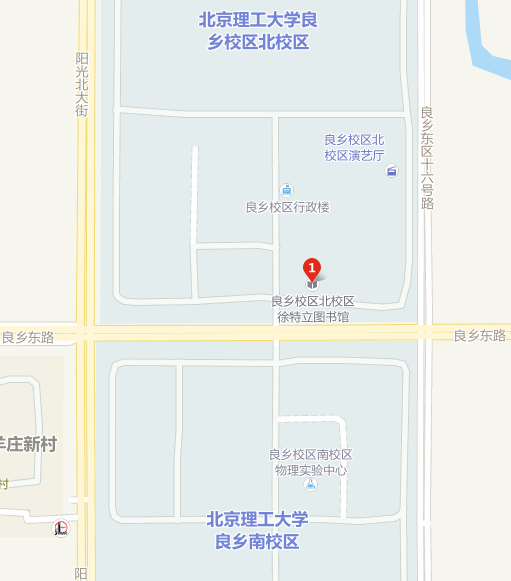 三、乘车路线1.自北京首都国际机场：依次乘坐地铁机场线、2号线、6号线、9号线、房山线到良乡大学城北站（A口出），乘坐北京理工大学摆渡车到达徐特立图书馆大厅。2.自北京西站：依次乘坐地铁9号线、房山线到良乡大学城北站（A口出），乘坐北京理工大学摆渡车到达徐特立图书馆大厅。3.自北京站：依次乘坐地铁2号线、1号线、9号线、房山线到良乡大学城北站（A口出），乘坐北京理工大学摆渡车到达徐特立图书馆大厅。4.自北京南站：依次乘坐地铁4号线、7号线、9号线、房山线到良乡大学城北站（A口出），乘坐北京理工大学摆渡车到达徐特立图书馆大厅。